    ACLE   St.Edmunds   Bowls Club   Formed in May  1920.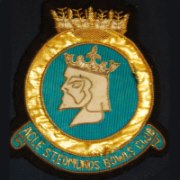 The Club  played on the Rectory  Lawn and therefore became known  as “ The Holy Boys”   by 1935 they had moved to Mr.F.Waters   grounds and  Mr. Dunnell the Greenkeeeper was awarded 100 Cigerettes  for the use of his lawnmower. In 1937 the club agreed to join the Norfolk Bowls Association  and   in 1940 the club offered a game to any member of the Forces  stationed in Acle .it was agreed to pay the groundsman  £21  and 3 shillings for the year in 1941 and in 1949  the club purchased a motor Mower and sold the Old Hand Mower.   In 1950 the club was elected into div.2 of the Yarmouth and District League  and in 1952 Mr. C.W. Watering retired from the Yarmouth Bowls Association. 1955 saw a revolution as it was agreed to form a ladies Section and the same meeting closed early as “ There is a good Programme on Television tonight” [  it  was an Agatha Christie mystery The Spiders Web with Margaret Rutherford] . In 1956  Mr.R Shingles gave a silver cup to be played for annually and a letter from Mr.D.K.Waters in 1960 gave the club notice to vacate the green and offered an alternative . This area of land was considered unsuitable and it was decided to contact the Playing Field committee which was on Old Road , they could not provide an acceptable area and Mr. Piper suggested they could use his green on his property at South Walsham road. Mr. Dickie O-Brien Secretary met Mr.Piper and it was agreed to lease his green and sell off the turf from the old green, but at the A.G.M. in 1961 the Great Yarmouth Dealer who purchased the Turf for £27-10-0  was  reported  to have disappeared and no money had been received. By 1965 the membership was such that a B team was entered into Division 2 of the Yarmouth League  but by 1969 membership dwindled and  the B Team was entered into the Broadland League instead.  In 1977 the  New Playing Field was opened on former allotments on Bridewell Lane and  it included a new bowling green and at the 1978 A.G.M. it was agreed a Pavilion was needed and Phase 2 of the Playing Field development should include a Bar and Lounge area. In October 1979 members were asked to attend a meeting regarding the building of a Indoor Bowling Green in Acle . 1981 gave the building  of a Pavilion and a ladies team entering the Ladies Yarmouth League  and in 1983 the Club  joined   the E.B.A. League and the Malta Cup League. In 1983 the club won the county Subsidiary Cup for the first time.Acle Saint Edmunds Bowls ClubEnjoy Your Game